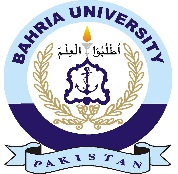 1Best Faculty Researcher Award for the YearBest Faculty Researcher Award for the Year2018 (Research Endeavors from Jan-Dec)2Faculty Name        Engineering & Environmental Sciences                                                             Management & Social Sciences                                                               Health Sciences         Engineering & Environmental Sciences                                                             Management & Social Sciences                                                               Health Sciences 3Campus        Islamabad                                                        Lahore                                                            Karachi (including IPP & NCMPR)        BUM&DC – Medical Section        BUM&DC – Dental Section        Islamabad                                                        Lahore                                                            Karachi (including IPP & NCMPR)        BUM&DC – Medical Section        BUM&DC – Dental Section4Personal Details of Nominee Personal Details of Nominee Personal Details of Nominee 4Name4Enrollment No.4Date of enrollment as student in BU4Program4Semester4Department4Cell4Email 5Details of Research Endeavors (January –  December of a particular year)Details of Research Endeavors (January –  December of a particular year)Details of Research Endeavors (January –  December of a particular year)Details of Research Endeavors (January –  December of a particular year)Details of Research Endeavors (January –  December of a particular year)Details of Research Endeavors (January –  December of a particular year)Details of Research Endeavors (January –  December of a particular year)Details of Research Endeavors (January –  December of a particular year)Details of Research Endeavors (January –  December of a particular year)Details of Research Endeavors (January –  December of a particular year)Details of Research Endeavors (January –  December of a particular year)Details of Research Endeavors (January –  December of a particular year)APublicationsPublicationsPublicationsPublicationsPublicationsPublicationsPublicationsPublicationsPublicationsPublicationsPublicationsPublicationsA-IJournal PublicationsJournal PublicationsJournal PublicationsJournal PublicationsJournal PublicationsJournal PublicationsJournal PublicationsJournal PublicationsJournal PublicationsJournal PublicationsJournal PublicationsJournal PublicationsS. #Title of PaperTitle of PaperTitle of JournalType ofJournalType ofJournalScoreDate of Publication(Month & Year)Date of Publication(Month & Year)Vol & Issue /DOI&Page No(s). Vol & Issue /DOI&Page No(s). Score to be assignedDoc.EvidencePage No. S. #Title of PaperTitle of PaperTitle of JournalISI-Indexed with Impact FactorISI-Indexed with Impact Factor4Date of Publication(Month & Year)Date of Publication(Month & Year)Vol & Issue /DOI&Page No(s). Vol & Issue /DOI&Page No(s). Score to be assignedDoc.EvidencePage No. S. #Title of PaperTitle of PaperTitle of JournalHEC (X & Y category journal not included in (i)HEC (X & Y category journal not included in (i)2Date of Publication(Month & Year)Date of Publication(Month & Year)Vol & Issue /DOI&Page No(s). Vol & Issue /DOI&Page No(s). Score to be assignedDoc.EvidencePage No. S. #Title of PaperTitle of PaperTitle of JournalISI-Indexed without Impact FactorISI-Indexed without Impact Factor1Date of Publication(Month & Year)Date of Publication(Month & Year)Vol & Issue /DOI&Page No(s). Vol & Issue /DOI&Page No(s). Score to be assignedDoc.EvidencePage No. S. #Title of PaperTitle of PaperTitle of JournalJournal published by BU not included in (ii) and HEC “Z” category journalJournal published by BU not included in (ii) and HEC “Z” category journal1Date of Publication(Month & Year)Date of Publication(Month & Year)Vol & Issue /DOI&Page No(s). Vol & Issue /DOI&Page No(s). Score to be assignedDoc.EvidencePage No. A-IIPapers in Conference ProceedingsPapers in Conference ProceedingsPapers in Conference ProceedingsPapers in Conference ProceedingsPapers in Conference ProceedingsPapers in Conference ProceedingsPapers in Conference ProceedingsPapers in Conference ProceedingsPapers in Conference ProceedingsPapers in Conference ProceedingsPapers in Conference ProceedingsS. #Title of PaperTitle of ConferenceTitle of ConferenceTitle of ConferenceTypeScoreScoreDate of ConferenceDate of ConferenceVenueScore to be assigned Doc.EvidencePage No.S. #Title of PaperTitle of ConferenceTitle of ConferenceTitle of ConferenceInternational Peer-Reviewed Conference22Date of ConferenceDate of ConferenceVenueScore to be assigned Doc.EvidencePage No.S. #Title of PaperTitle of ConferenceTitle of ConferenceTitle of ConferenceNational Peer-Reviewed Conference11Date of ConferenceDate of ConferenceVenueScore to be assigned Doc.EvidencePage No.A-IIIBooks and Book Chapters (HEC recognized only)Books and Book Chapters (HEC recognized only)Books and Book Chapters (HEC recognized only)Books and Book Chapters (HEC recognized only)Books and Book Chapters (HEC recognized only)Books and Book Chapters (HEC recognized only)Books and Book Chapters (HEC recognized only)S. #Title of Book/Book ChapterName of Publisher/Name of Book in which Book Chapter PublishedTypeScoreDate of Publication(Month & Year)Edition/VolumeScore to be assignedDoc.EvidencePage No.S. #Title of Book/Book ChapterName of Publisher/Name of Book in which Book Chapter PublishedFull Book /Book Chapter Published -International5Date of Publication(Month & Year)Edition/VolumeScore to be assignedDoc.EvidencePage No.S. #Title of Book/Book ChapterName of Publisher/Name of Book in which Book Chapter PublishedFull Book /Book Chapter Published - National3Date of Publication(Month & Year)Edition/VolumeScore to be assignedDoc.EvidencePage No.A-IVPatentsPatentsPatentsPatentsPatentsPatentsPatentsS. #Title of PatentPatent Agency /OrganizationTypeScoreStatus:Filed/ApprovedDate of filled or approvalScore to be assignedDoc.EvidencePage No.S. #Title of PatentPatent Agency /OrganizationPatent International –Awarded20Status:Filed/ApprovedDate of filled or approvalScore to be assignedDoc.EvidencePage No.S. #Title of PatentPatent Agency /OrganizationPatent National – Awarded10Status:Filed/ApprovedDate of filled or approvalScore to be assignedDoc.EvidencePage No.S. #Title of PatentPatent Agency /OrganizationProvisional Patent Awarded5Status:Filed/ApprovedDate of filled or approvalScore to be assignedDoc.EvidencePage No.BResearch GrantsResearch GrantsResearch GrantsResearch GrantsResearch GrantsResearch GrantsResearch GrantsResearch GrantsS. #Title of ProjectFunding AgencyTypeScoreAmount of Funding(Rupees in  Million)Start & End Date of Project Score to be assigned Doc.EvidencePage No.S. #Title of ProjectFunding AgencyFunding Amount -Upto 1.0 Million PKR3Amount of Funding(Rupees in  Million)Start & End Date of Project Score to be assigned Doc.EvidencePage No.S. #Title of ProjectFunding AgencyFunding Amount - 5.0 Million PKR)4Amount of Funding(Rupees in  Million)Start & End Date of Project Score to be assigned Doc.EvidencePage No.S. #Title of ProjectFunding AgencyFunding Amount ˃ 5.0 Million PKR5Amount of Funding(Rupees in  Million)Start & End Date of Project Score to be assigned Doc.EvidencePage No.6Scoring Sheet(In order to obtain the total Grand Score, please fill the Scoring Sheet on the basis of details and scores mentioned in Section – 5  of the form)Scoring Sheet(In order to obtain the total Grand Score, please fill the Scoring Sheet on the basis of details and scores mentioned in Section – 5  of the form)Scoring Sheet(In order to obtain the total Grand Score, please fill the Scoring Sheet on the basis of details and scores mentioned in Section – 5  of the form)Scoring Sheet(In order to obtain the total Grand Score, please fill the Scoring Sheet on the basis of details and scores mentioned in Section – 5  of the form)S. No.Scoring ParameterScore of each Research EndeavorNumber of Research EndeavorsScore ObtainedA. PUBLICATIONSA. PUBLICATIONSA. PUBLICATIONSA. PUBLICATIONSA. PUBLICATIONSI. Journal PublicationsI. Journal PublicationsI. Journal PublicationsI. Journal PublicationsI. Journal Publications1ISI-indexed journals with impact factor42HEC (X & Y category) journals not included in (1) 23ISI-indexed journals without impact factor14Journals published by Bahria University not included in (2) and HEC 'Z' category journals1Sub Total A-ISub Total A-ISub Total A-III. Papers in Conference ProceedingsII. Papers in Conference ProceedingsII. Papers in Conference ProceedingsII. Papers in Conference ProceedingsII. Papers in Conference Proceedings5International peer reviewed conferences26National peer reviewed conferences1Sub Total A-IISub Total A-IISub Total A-IIIII. Books and Book Chapters (HEC - Recognized only)III. Books and Book Chapters (HEC - Recognized only)III. Books and Book Chapters (HEC - Recognized only)III. Books and Book Chapters (HEC - Recognized only)III. Books and Book Chapters (HEC - Recognized only)7Full Book /Book Chapter Published -International58Full Book /Book Chapter Published - National3Sub-Total A-IIISub-Total A-IIISub-Total A-IIIIV. PatentsIV. PatentsIV. PatentsIV. PatentsIV. Patents14Patent International - awarded 2015Patent National - awarded1016Provisional Patent Awarded5Sub-Total A-IVSub-Total A-IVSub-Total A-IVB. RESEARCH GRANTSB. RESEARCH GRANTSB. RESEARCH GRANTSB. RESEARCH GRANTSB. RESEARCH GRANTSRESEARCH GRANTS RECEVIED (involved in Projects)RESEARCH GRANTS RECEVIED (involved in Projects)RESEARCH GRANTS RECEVIED (involved in Projects)RESEARCH GRANTS RECEVIED (involved in Projects)1Funding Amount -Upto 1.0 Million PKR32Funding Amount (1.0- 5.0 Million PKR)43Funding Amount ˃ 5.0 Million PKR5Sub-TotalSub-TotalSub-TotalSub-Total BSub-Total BSub-Total BSub-Total BGrand Total (A+B)Grand Total (A+B)Grand Total (A+B)Grand Total (A+B)7Guidelines/Instructions for the StudentAll research endeavors must be for the particular year (January - December) for which Best Student Researcher Award is announced. Documentary evidences against each category of research endeavors defined in Section-5 of the proforma must be provided.Attach all the documentary evidences with Proforma in proper sequence and give them page numbering with Blue Pen and mention the page numbers of documentary evidences in Section -5 of the form. Please attach the first page/cover page of the research paper published in journal/conference proceeding and published book as evidence instead of the whole research paper/book. Write Not Applicable (N/A) in the category (ies) in which faculty member/researcher has no activity in the particular year. Please do not mention the details of Journal Research Paper(s) / Conference Paper(s) /Book(s) which is/are in Process, Submitted or Accepted for Publication(s).Author’s Affiliation mentioned on the Research Endeavors defined in Section-5 of the proforma must be under the name of ”Bahria University.”Incomplete Profomra without documentary evidences will not be considered for the said Award.The research endeavors of the students are to be quantified by the scoring sheet accompanying this document. The list of parameters is given below:Journal Publications 		Conference Publications	Books Publications 		Patents 		Grants 			To be considered for the award, a student must have at least one ISI-Impact Factor journal publication or atleast one publication in HEC Recognized Journal. All the research endeavors by the student/scholar of BU (enrolled) within the concerned calendar year shall be forwarded on the prescribed application form and scoring sheet (Section – 6 of the application form) in duly typed form to the ORIC through the HOD, Dean Faculty, Director Campus and DG Campus for further processing and approval by the Honorable Rector.All research endeavors must be for the particular year (January - December) for which Best Student Researcher Award is announced. Documentary evidences against each category of research endeavors defined in Section-5 of the proforma must be provided.Attach all the documentary evidences with Proforma in proper sequence and give them page numbering with Blue Pen and mention the page numbers of documentary evidences in Section -5 of the form. Please attach the first page/cover page of the research paper published in journal/conference proceeding and published book as evidence instead of the whole research paper/book. Write Not Applicable (N/A) in the category (ies) in which faculty member/researcher has no activity in the particular year. Please do not mention the details of Journal Research Paper(s) / Conference Paper(s) /Book(s) which is/are in Process, Submitted or Accepted for Publication(s).Author’s Affiliation mentioned on the Research Endeavors defined in Section-5 of the proforma must be under the name of ”Bahria University.”Incomplete Profomra without documentary evidences will not be considered for the said Award.The research endeavors of the students are to be quantified by the scoring sheet accompanying this document. The list of parameters is given below:Journal Publications 		Conference Publications	Books Publications 		Patents 		Grants 			To be considered for the award, a student must have at least one ISI-Impact Factor journal publication or atleast one publication in HEC Recognized Journal. All the research endeavors by the student/scholar of BU (enrolled) within the concerned calendar year shall be forwarded on the prescribed application form and scoring sheet (Section – 6 of the application form) in duly typed form to the ORIC through the HOD, Dean Faculty, Director Campus and DG Campus for further processing and approval by the Honorable Rector.8DisclaimerI hereby certify that all the above information is true and correct to the best of my knowledge. If any of the above mentioned information is found to be incorrect or forged at any stage,                                I will be responsible. Furthermore, I am not serving as visiting or permanent faculty member at Bahria University.                                                                                         Nominee’s Signature: _____________________________                                                                                                                         Date: ____________________________I hereby certify that all the above information is true and correct to the best of my knowledge. If any of the above mentioned information is found to be incorrect or forged at any stage,                                I will be responsible. Furthermore, I am not serving as visiting or permanent faculty member at Bahria University.                                                                                         Nominee’s Signature: _____________________________                                                                                                                         Date: ____________________________9Endorsement by the Head of the DepartmentEndorsement by the Head of the DepartmentDr./Mr./Ms. ____________________________________, (Enrollment No.)___________________________________is the regular student/scholar of _________________________________Department of ____________________________ Campus. Furthermore, he / she is not serving as visiting / permanent faculty member at Bahria University.                                                                               __________________________________(Signature & Official Stamp of the HOD)                                                                                                       Date: ____________________  Dr./Mr./Ms. ____________________________________, (Enrollment No.)___________________________________is the regular student/scholar of _________________________________Department of ____________________________ Campus. Furthermore, he / she is not serving as visiting / permanent faculty member at Bahria University.                                                                               __________________________________(Signature & Official Stamp of the HOD)                                                                                                       Date: ____________________  Dr./Mr./Ms. ____________________________________, (Enrollment No.)___________________________________is the regular student/scholar of _________________________________Department of ____________________________ Campus. Furthermore, he / she is not serving as visiting / permanent faculty member at Bahria University.                                                                               __________________________________(Signature & Official Stamp of the HOD)                                                                                                       Date: ____________________  10Endorsement by the Dean of FacultyEndorsement by the Dean of FacultyComments/Recommendations: ________________________________________________________________________________________________________________________________________________________________________________________________________________________                                                                                                             __________________________________________                                                                                        (Signature & Official Stamp of the Dean)                                                                                                                               Date: _________________________Comments/Recommendations: ________________________________________________________________________________________________________________________________________________________________________________________________________________________                                                                                                             __________________________________________                                                                                        (Signature & Official Stamp of the Dean)                                                                                                                               Date: _________________________Comments/Recommendations: ________________________________________________________________________________________________________________________________________________________________________________________________________________________                                                                                                             __________________________________________                                                                                        (Signature & Official Stamp of the Dean)                                                                                                                               Date: _________________________11Endorsement by the Director Campus / PrincipalEndorsement by the Director Campus / PrincipalComments/Recommendations: ________________________________________________________________________________________________________________________________________________________________________________________________________________________                                                                                         _______________________________________________________                                                              Signature & Official Stamp of Director Campus / Principal                                                                                                                                 Date: _______________________Comments/Recommendations: ________________________________________________________________________________________________________________________________________________________________________________________________________________________                                                                                         _______________________________________________________                                                              Signature & Official Stamp of Director Campus / Principal                                                                                                                                 Date: _______________________Comments/Recommendations: ________________________________________________________________________________________________________________________________________________________________________________________________________________________                                                                                         _______________________________________________________                                                              Signature & Official Stamp of Director Campus / Principal                                                                                                                                 Date: _______________________1212Endorsement by the Director General (DG) of Constituent UnitComments/Recommendations: ________________________________________________________________________________________________________________________________________________________________________________________________________________________                                                                                   ___________________________________________________________                                                                 Signature & Official Stamp of the Director General (DG)                                                                                                                                 Date: _______________________Comments/Recommendations: ________________________________________________________________________________________________________________________________________________________________________________________________________________________                                                                                   ___________________________________________________________                                                                 Signature & Official Stamp of the Director General (DG)                                                                                                                                 Date: _______________________Comments/Recommendations: ________________________________________________________________________________________________________________________________________________________________________________________________________________________                                                                                   ___________________________________________________________                                                                 Signature & Official Stamp of the Director General (DG)                                                                                                                                 Date: _______________________